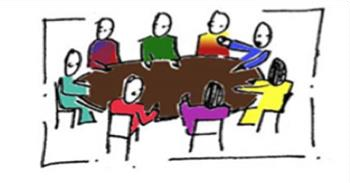 POLI SCI INKLINGS TALKS & ROUNDTABLES Dr Richard Krieg: “Political Dimensions of Critical Infrastructure Policy”Dr. Miha Vindis: “Scenario Thinking: Future-Oriented Leadership”Dr. Franziska Newell: “From Consistent Compliers to Backlashers: Compliance and Resistance at the International Criminal Court”Dr. David Allan Smith: “The Room Where It Happens: A View From Within.”Dr. Billy Fields: “Rethinking Cities to Respond to Climate Change: Adaptation Urbanism.”Dr. Paul DeHart: “The Image of Science in Political Science: The Quest for a Coherent Science of Politics.”Dr. Michael Faber: “Explaining the 2020 Election (or at least trying to).”Dr. Thomas Longoria: “Responses to the 2019 Migration “Crisis” by Texas Border Local Government Officials: Perceptions and Perceived Responsibility to Act”Dr. Roger Abshire: “The Structural Case for an Unlimited Article V Convention”Dr. T. Vance McMahan: “Serving at the U.N: The Good, the Bad, and the Surprising.”Dr. Alex Kroeger: “The Algerian and Sudanese Revolutions: Prospects for Reform”Dr. Marc Wallace: “Government Technology and the Diversion of Prescription Drugs.”Dr. Franziska Boehme: “A Resurgence of the Right? A Deeper Look at Changing German Politics.”Eduardo Schmidt Passos: “Brazilian Presidential Election 2018: Is Brazilian Democracy under Threat?” Ionut Popescu: “The Rise of Offensive Realism in American Grand Strategy” Patricia Shields: “How Jane Addams’ Ideas of Peace became Part of US Army War College (Parameters) Scholarship”  Jennifer Lamm: “Puerto Ricans and U.S. Citizenship in 1917: Imperatives of Security”  Chris Brown: “Arbitrary and Capricious? Pruitt and the EPA”  Tom Doyle, Bob Gorman, Don Inbody (moderator), Ionut Popescu: An Inklings Roundtable – “North Korea, the U. S., & Nuclear Weapons” Bob Gorman, Hassan Tajalli, Arny Leder: An Inklings Roundtable – “The Middle East: America, Iran, Turkey, Israel, & Beyond”  Ashleen Menchaca-Bagnulo: “Don’t Devour the Republic: The Role of 'Humility' in Machiavelli’s Founder”  Jeremy Wells: “Domestic Politics and Military Intervention"  Thomas Doyle: “The Conundrum of North Korea’s Nuclear Weapons Program”  Thomas Varacalli: “Aristotelian Natural Slavery and the Spanish Conquest of the Americas”  Don Inbody: “The Soldier Vote: War, Politics, and the Ballot in America”  Park Choong-hee: “Trends in South Korean TV Journalism: Domestic Elections and Politics”  Jeremy Wells: “Kill the Kleptocrats? Domestic Politics and Selection of Intervention Targets”  Rudy Hernandez: “The Principle of 'Liberty to All' and the Deeds of the Lincoln Administration”  Bob Gorman: “Politics and Humanitarianism in the Syrian Refugee Crisis”  Michael Faber: “The Critical Election of 1994: Electoral Realignment and the (Not Quite New) Republican Majority”  Arny Leder: “Shari'ah: Islamic Perspectives” Jayce Farmer: “Regional Collaboration: Collective Action Among Institutions”  Paul Kens: “Citizens United from a Historical Perspective: Corporate Person, Corporate Rights, and the Principle of Confiscation”  Ted Hindson: “Vladimir Putin & the Realities of Russia in the Early 21st Century”  Omar Sanchez: “The Crisis in Venezuela” Bill DeSoto: “Ukraine's Struggle Against Authoritarianism"  Jeremy Wells: "COINing a Country: Reconstruction and Relief Amid Insurgency, Aghanistan 2004 – 2009”  Thomas Doyle: “Ethical Paradoxes of Collective Security”  Omar Sanchez: “Peru's 2011 Presidential Elections: Democracy Without Parties?”  Paul DeHart: “On Consent” Will Ruger: “Aristophanes on War and Peace: Ancient Greece's Liberal International Relations 'Theorist'”  Jacob Siegler: “Jean-Jacques Rousseau and the Malleability of Man”  Cecilia Castillo: “C. S. Lewis on the failure of Jane Austen's Mansfield Park”  Patricia Shields: “Civil-Military Relations: Changing Frontiers”  Hyun Jung Yun (Yunie): “Geopolitics in Political Communication”  Dianne Rahm: “The Impact of Science on Policy Formulation in Germany and the EU”  Lynn Crossett: “What is a Legal Studies Education and Why Not Just Go to Law School?”  Ken Grasso: “Religious Liberty and Catholic Social Teaching” Walter Wright: “Seeking Justice Through Alternative Means of Dispute Resolution”  Sherri Mora: “The Changing Role of Academic Advisors in Higher Education”  Ted Hindson: “The House and the College: The Possibility of Increasing the Size of the House of Representatives and thereby Transforming the Electoral College into a More Equitable and Democratic Vehicle for Presidential Selection”  Paul Kens: “/Munn v. Illinois/: A Last Gasp For the Rights of the People”  Charles Garofalo: “A Conversation on Ethics in Higher Education”  Nandhini Rangarajan: “India: A Waking Elephant”  Bill DeSoto: “Democracy in Slovakia”  Hassan Tajalli: “Iranian Nuclear Ambitions”  Magda Hinojosa: “The Election of Michelle Bachelet: Did Chileans Vote for a Woman?”  Cynthia Opheim: “Congressional Redistricting: Consequences, Reforms, and Rematches”  Brandon Valeriano: “Latino Foreign Policy Preferences”  Patricia Shields: “Mary Livermore: A Legacy of Caring and Cooperative Womanhood in Service to the State”  Ken Ward: “Against Judicial Review”  Pam Tise: “The Gypsy Experience”  Bob Gorman: “Classical Diasporas of the Third Kind”  Ed Mihalkanin: “The Rise of a De Facto State: Abkhazia”  Arny Leder: “Sayyid Qutb & Radical Islam: Preliminary Notes”  Ken Grasso: “Religious Pluralism & The American Polity: From Articles of Peace to Culture Wars”  ************************* POLI SCI INKLINGS *********************** In the early and middle decades of the 20th century, a small group of intellectuals met weekly at Oxford University to read aloud and discuss their works in progress. The meetings were characterized by lively exchange of ideas. The group members called themselves The Inklings, suggesting that their thoughts and works in progress should be taken in the spirit of reflection, criticism, and, sometimes, humor.  In the spirit of the original Inklings, the Department of Political Science at Texas State University has had gatherings and talks over the course of some twenty years in which Political Science faculty members have presented their thoughts and works in progress. Our Inklings talks, reflecting the diverse interests of our Political Science faculty, have addressed a wide variety of issues. The spirit of fellowship, exchange of ideas, occasional criticism, and some humor, as in the gatherings of the original Inklings, have characterized all of our Poli Sci Inklings talks, gatherings, and roundtables. 